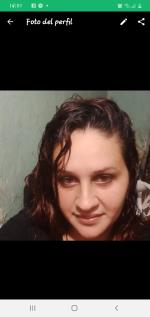  empleada de limpieza,mucama, camarerahttp://rominaandrearomero15.MiCVweb.comObjetivo Profesional[ Escribir Objetivo profesional ]ExperienciaFormaciónHABILIDADES/CAPACIDADESFormación ComplementariaIdiomasInformáticaInformación adicional